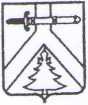 АДМИНИСТРАЦИЯ  ШАЛОБОЛИНСКОГО  СЕЛЬСОВЕТАКУРАГИНСКОГО РАЙОНАКРАСНОЯРСКОГО    КРАЯПОСТАНОВЛЕНИЕ  00.00.2020                                         с.  Шалоболино                                  ПРОЕКТ                                    Об утверждении перечня должностей муниципальной службы, при назначении на которые граждане и при  замещении которых муниципальные служащие обязаны представлять сведения о своих доходах, об имуществе и обязательствах имущественного характера, а также сведения о доходах, об имуществе и обязательствах имущественного характера своих супруги (супруга) и несовершеннолетних детей    В соответствии с Федеральным законом от  02.03.2007 № 25-ФЗ «О муниципальной службе в Российской Федерации»,  Федеральным законом от 25.12.2008 № 273-ФЗ «О противодействии коррупции», Законом Красноярского края от 07.07.2009 № 8-3542 «О предоставлении гражданами, претендующими на замещение должностей муниципальной службы, замещающими должности муниципальной службы, сведений о доходах, об имуществе и обязательствах имущественного характера, а также о представлении лицами, замещающими должности муниципальной службы, сведений о расходах», руководствуясь Уставом муниципального образования Шалоболинский сельсовет, ПОСТАНОВЛЯЮ:1. Утвердить перечень должностей муниципальной службы, при назначении на которые граждане и при  замещении которых муниципальные служащие обязаны представлять сведения о своих доходах, об имуществе и обязательствах имущественного характера, а также сведения о доходах, об имуществе и обязательствах имущественного характера своих супруги (супруга) и несовершеннолетних детей (Приложение 1).         2. Признать утратившим силу постановление администрации Шалоболинского сельсовета от 15.04.2014 № 26-п «Об утверждении Перечня должностей муниципальной службы  ,  при назначении на которые и при замещении которых муниципальные служащие обязаны предоставлять сведения о своих расходах и доходах, об имуществе и обязательствах имущественного характера, а также о доходах, об имуществе и обязательствах имущественного характера своих супруги (супруга) и несовершеннолетних детей» 3. Контроль за исполнением настоящего Постановления возложить на заместителя главы администрации сельсовета Чуприянову Т.А.         4. Настоящее Постановление вступает в силу со дня опубликования в газете «Сельский вестник».Глава    сельсовета                                                                   А.С.Антошкина                         Приложение  1        к Постановлению администрации     ПРОЕКТ   ПЕРЕЧЕНЬ должностей муниципальной службы, при назначении на которые граждане и при  замещении которых муниципальные служащие обязаны представлять сведения о своих доходах, об имуществе и обязательствах имущественного характера, а также сведения о доходах, об имуществе и обязательствах имущественного характера своих супруги (супруга) и несовершеннолетних детейКатегория должностиГруппа должностиНаименование должностиРуководителиГлавнаяЗаместитель главы муниципального образованияОбеспечивающие специалистыВедущаяГлавный   бухгалтер